فراخوان ششمین کنفرانس منطقه‌ای تغییر اقلیم25 و ۲۶ آبان ماه ۱۳۹۸تغییر اقلیم یکی از بزرگ‌ترین چالش‌های عصر حاضر در نیل به توسعه پایدار است. این موضوع یکی از مهم‌ترین چالش‌های اقتصادی و اجتماعی بشر در دوره حاضر و آینده برای کشور است. بنابراین لازم است همکاری‌های بین‌المللی در زمینه شناخت پیامدها و روش‌های سازگاری و کاهش اثرات آن صورت پذیرد.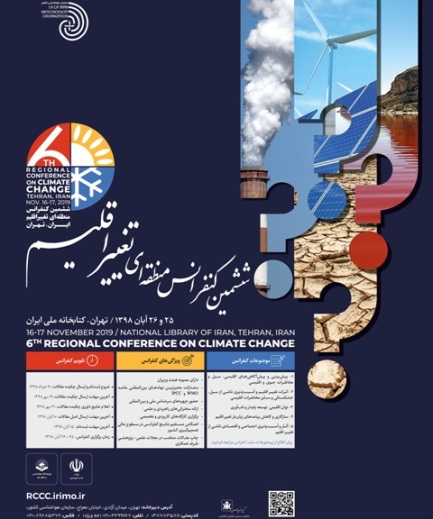 مخاطرات ناشی از گرمایش جهانی و تغییر اقلیم قابل‌شناسایی و برنامه‌ریزی است. پیش‌بینی اقلیمی شامل پیش‌بینی‌های ماهانه، فصلی و سال‌های آینده مهم‌ترین ابزار برای مدیریت صحیح کشور است. پیش‌بینی مخاطرات اقلیمی ازجمله سیل، خشکسالی، سرمازدگی و غیره.. از اهمیت ویژه‌ای برخوردار است. محورهای کنفرانس۱- پیش‌بینی و پیش‌آگاهی‌های اقلیمی، سیل و مخاطرات جوی و اقلیمی         مدل‌های پیش‌بینی اقلیمی ماهانه، فصلی تا دهه‌ای (دینامیکی، آماری و ...)         پیش‌بینی سیل و روان آب         ناهنجاریی‌های اقلیمی و روش پیش‌بینی آنها         مدل‌سازی پیش‌بینی تغییرات اقلیمی         اثر دور پیوندها برای پیش‌بینی بلندمدت         کاربرد فناوری‌های نوین در پیش‌بینی اقلیمی ۲- اثرات تغییر اقلیم و آسیب‌پذیری ناشی از سیل، خشکسالی و سایر مخاطرات اقلیمی         اثرات گرمایش جهانی         اثر تغییر اقلیم بر کشاورزی و منابع طبیعی         اثر تغییر اقلیم بر منابع آب         اثر تغییر اقلیم بر محیط‌زیست (خاک، حیات‌وحش، آلودگی هوا، خشک شدن دریاچه‌ها، تالاب‌ها و رودخانه‌های دائمی و...              دبیرخانه
آدرس : تهران، شهرک دانشگاه صنعتی شریف، خیابان تهران، خیابان همدان، بهار غربی، پلاک ۶۳
کدپستی:  ۱۴۹۷۹۵۷۶۱۰
تلفن:  ۴۴۹۹۱۱۶۷ -۰۲۱
فکس:  ۸۹۷۸۵۳۷۶ -021
ایمیل:  info@rccc.irimo.ir     جهت کسب اطلاعات بیشتر به آدرس rccc.irimo.ir مراجعه نمایید.